БОЙОРОК                                                                                        РАСПОРЯЖЕНИЕ           16  декабря  2016 й.                   № 21                                   16 декабря 2016 г.  Яны Ергэн ауылы                                                                   село Новый ЗирганО назначении лиц, ответственных за формирование и представление данных в Региональную информационную систему в сфере закупокВ соответствии с частью 7 статьи 4 Федерального закона от 05 апреля 2013 года № 44-ФЗ «О контрактной системе в сфере закупок товаров, работ, услуг для обеспечения государственных и муниципальных нужд» и в целях взаимодействия с региональной информационной системой в сфере закупок (далее – РИС):Наделить правом электронной подписи для аутентификации в РИС:Возложить функции и обязанности Администратора информационной безопасности (Администратор ИБ) автоматизированного рабочего места, применяемого для взаимодействия с РИС (далее – АРМ РИС), по организации и обеспечению надежной, бесперебойной эксплуатации программно-технических средств в соответствии с требованиями технической и эксплуатационной документации, на:            Шарипова Хаибьяна Махмутьяновича - главу сельского поселенияУказанные в пунктах 1-2 настоящего распоряжения должностные лица несут персональную ответственность за:– сохранение в тайне конфиденциальной информации, ставшей им известной в процессе взаимодействия с Сегментом РИС;– сохранение в тайне ключевой информации;– соблюдение правил эксплуатации средств АРМ РИС и средств электронной подписи.Контроль за выполнением настоящего распоряжения оставляю за собой.Глава сельского поселения		                                       	                 Х.М. ШариповБашкортостан Республикаһының Хәйбулла районы муниципаль районының       Яңы Ергән ауыл советыауыл биләмәһе хакимиәтеЗ.Бәрәкәтов урамы, 48/2, Яңы Ергән ауылы, 453808. Тел./факс (34758) 2-96-85e-mail: zirgansovet@mail.ru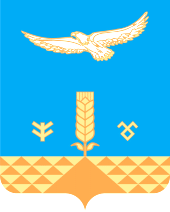 Администрация сельского поселения Новозирганский сельсоветмуниципального районаХайбуллинский районРеспублики Башкортостан ул.З.Баракатова, 48/2, с. Новый Зирган, 453808Тел./факс (34758) 2-96-85e-mail: zirgansovet@mail.ru№ п/пФамилия Имя ОтчествоДолжностьРоль уполномоченного лица*12341.Шарипова Хаибьяна МахмутьяновичаГлава сельского поселения Заказчик;Главный распорядитель бюджетных средств; Администратор.